DELS / SPORT                                                                                                    BILAN DES DEPLACEMENTS SPORTIFS REALISES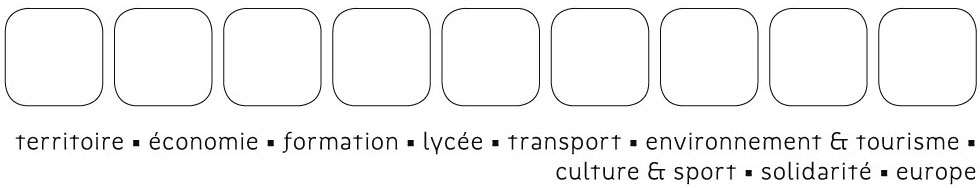 Rappel : L’aide régionale concerne exclusivement les frais de transport des sportifs (accompagnateurs, hébergement et restauration exclus) et uniquement hors Bretagne. Pour tout déplacement, un courrier d’annonce doit être adressé avant la compétition, indiquant la compétition, la date et le lieu (même sous réserve de participation ou de qualification).Les justificatifs doivent nous être retournés 2 mois après la date de la dernière compétition.Par ailleurs, veuillez noter que dans le cadre de la démarche de dématérialisation engagée par la Région Bretagne, les arrêtés de subvention vous seront adressés par mail, à l’adresse que vous communiquerez dans votre dossier de demande. 1- LE DEMANDEURAssociation / Comité / Ligue : ………………………………………………………………………………………......................................N° SIRET : _ _ _    _ _ _   _ _ _    _ _ _ _ _ Adresse du siège social: ………………………………………………………………………………………………………………………………….Adresse de correspondance si différente : …………………………………………………………………………………………………………Tél : _ _ _ _ _ _ _ _ _ _  / _ _ _ _ _ _ _ _ _ _      Mail (indispensable) : …………………………………………………………..Nom et prénom du (de la) Président(e) : …………………………………………………………………………………………………………..2- LA COMPETITIONIntitulé exact : ……………………………………………………………………………………………………………………………………………….Date et Lieu : …………………………………………………………………………………………………………………………………………………Nombre de compétiteur(s) participant à la compétition : ………………Catégorie(s) concernée(s) :  Seniors / Vétérans  Juniors  Cadets (Précisez les dates de naissance) ………….........3- FRAIS de TRANSPORT ENGAGESa) Mode(s) de transport utilisé(s) :	Véhicule particulier	 oui	 non	Véhicule de location	 oui	 non	Autocar		 oui	 non	SNCF		 oui	 non	Avion		 oui	 nonb) Si véhicule particulier, nombre de km aller-retour parcourus selon la référence mappy.com/express :…………..kmsc) Location de véhicule(s) :	Location : ………………….€         Péage(s) : 	€          Carburant : 	€ d) Autre(s) cas : ………………………………………………………………………… (joindre copie(s) de(s) facture(s))  Sont exclus : parking, métro, navette sur site, taxi, assurance…Pièces à joindre : La liste des sportifs, leur catégorie et leur année de naissance, les résultats obtenus, la copie des justificatifs de transports (restauration et hébergement exclus) ; Relevé d’Identité Bancaire de l’année en cours.Liste des documents administratifs à transmettre impérativement (s’ils n’ont pas déjà été envoyés) :L’extrait de déclaration de l’association paru au Journal officiel ; l’avis de situation au répertoire sirène (INSEE) à jour ; les statuts signés et la décision du conseil d’administration ou de l’assemblée générale autorisant le Président à engager l’association ; la composition du conseil d’administration et du bureau en exercice ;Le justificatif de non assujettissement à la TVA ou à la FCTVA (déclaration sur l’honneur) ;Les documents comptables de l’association (bilan et compte de résultats) des deux derniers exercices ; le rapport d’activités ainsi que le budget prévisionnel de l’association portant sur l’année au titre de laquelle l’aide est sollicité.